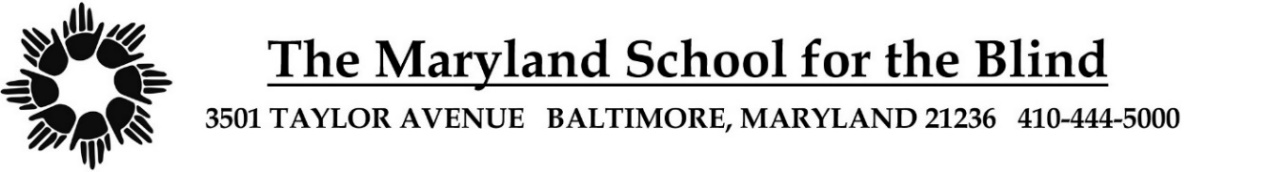 Medical Part II – History and Physicalfor overnight students and students participating on a sports teamHealth Center - School Year 2023-2024    To be completed ONLY by Physician/Nurse PractitionerPhysician/Nurse Practitioner Signature		DatePhysician/Nurse Practitioner (Print)	Office Phone Number	Office Fax NumberPB/LB/MM/cic:4/13/23Student’s Name (Last, First, Middle)Student’s Name (Last, First, Middle)Student’s Name (Last, First, Middle)Student’s Name (Last, First, Middle)Student’s Name (Last, First, Middle)Student’s Name (Last, First, Middle)Student’s Name (Last, First, Middle)Student’s Name (Last, First, Middle)Student’s Name (Last, First, Middle)Birthdate (Mo. Day Yr.)Birthdate (Mo. Day Yr.)Sex M  FSex M  F Does the child have a diagnosed medication condition?	 No        Yes          Does the child have a diagnosed medication condition?	 No        Yes          Does the child have a diagnosed medication condition?	 No        Yes          Does the child have a diagnosed medication condition?	 No        Yes          Does the child have a diagnosed medication condition?	 No        Yes          Does the child have a diagnosed medication condition?	 No        Yes          Does the child have a diagnosed medication condition?	 No        Yes          Does the child have a diagnosed medication condition?	 No        Yes          Does the child have a diagnosed medication condition?	 No        Yes          Does the child have a diagnosed medication condition?	 No        Yes          Does the child have a diagnosed medication condition?	 No        Yes          Does the child have a diagnosed medication condition?	 No        Yes          Does the child have a diagnosed medication condition?	 No        Yes          Does the child have a health condition which may require EMERGENCY ACTION while he/she is at school?(e.g. seizure, insect sting allergy, asthma, bleeding problem, diabetes, heart problem, or other problem) if yes, please DESCRIBE.  Additionally, please “work with your school nurse to develop an emergency plan.”	 No      Yes   Does the child have a health condition which may require EMERGENCY ACTION while he/she is at school?(e.g. seizure, insect sting allergy, asthma, bleeding problem, diabetes, heart problem, or other problem) if yes, please DESCRIBE.  Additionally, please “work with your school nurse to develop an emergency plan.”	 No      Yes   Does the child have a health condition which may require EMERGENCY ACTION while he/she is at school?(e.g. seizure, insect sting allergy, asthma, bleeding problem, diabetes, heart problem, or other problem) if yes, please DESCRIBE.  Additionally, please “work with your school nurse to develop an emergency plan.”	 No      Yes   Does the child have a health condition which may require EMERGENCY ACTION while he/she is at school?(e.g. seizure, insect sting allergy, asthma, bleeding problem, diabetes, heart problem, or other problem) if yes, please DESCRIBE.  Additionally, please “work with your school nurse to develop an emergency plan.”	 No      Yes   Does the child have a health condition which may require EMERGENCY ACTION while he/she is at school?(e.g. seizure, insect sting allergy, asthma, bleeding problem, diabetes, heart problem, or other problem) if yes, please DESCRIBE.  Additionally, please “work with your school nurse to develop an emergency plan.”	 No      Yes   Does the child have a health condition which may require EMERGENCY ACTION while he/she is at school?(e.g. seizure, insect sting allergy, asthma, bleeding problem, diabetes, heart problem, or other problem) if yes, please DESCRIBE.  Additionally, please “work with your school nurse to develop an emergency plan.”	 No      Yes   Does the child have a health condition which may require EMERGENCY ACTION while he/she is at school?(e.g. seizure, insect sting allergy, asthma, bleeding problem, diabetes, heart problem, or other problem) if yes, please DESCRIBE.  Additionally, please “work with your school nurse to develop an emergency plan.”	 No      Yes   Does the child have a health condition which may require EMERGENCY ACTION while he/she is at school?(e.g. seizure, insect sting allergy, asthma, bleeding problem, diabetes, heart problem, or other problem) if yes, please DESCRIBE.  Additionally, please “work with your school nurse to develop an emergency plan.”	 No      Yes   Does the child have a health condition which may require EMERGENCY ACTION while he/she is at school?(e.g. seizure, insect sting allergy, asthma, bleeding problem, diabetes, heart problem, or other problem) if yes, please DESCRIBE.  Additionally, please “work with your school nurse to develop an emergency plan.”	 No      Yes   Does the child have a health condition which may require EMERGENCY ACTION while he/she is at school?(e.g. seizure, insect sting allergy, asthma, bleeding problem, diabetes, heart problem, or other problem) if yes, please DESCRIBE.  Additionally, please “work with your school nurse to develop an emergency plan.”	 No      Yes   Does the child have a health condition which may require EMERGENCY ACTION while he/she is at school?(e.g. seizure, insect sting allergy, asthma, bleeding problem, diabetes, heart problem, or other problem) if yes, please DESCRIBE.  Additionally, please “work with your school nurse to develop an emergency plan.”	 No      Yes   Does the child have a health condition which may require EMERGENCY ACTION while he/she is at school?(e.g. seizure, insect sting allergy, asthma, bleeding problem, diabetes, heart problem, or other problem) if yes, please DESCRIBE.  Additionally, please “work with your school nurse to develop an emergency plan.”	 No      Yes   Does the child have a health condition which may require EMERGENCY ACTION while he/she is at school?(e.g. seizure, insect sting allergy, asthma, bleeding problem, diabetes, heart problem, or other problem) if yes, please DESCRIBE.  Additionally, please “work with your school nurse to develop an emergency plan.”	 No      Yes  Evaluation Findings/CONCERNSEvaluation Findings/CONCERNSEvaluation Findings/CONCERNSEvaluation Findings/CONCERNSEvaluation Findings/CONCERNSEvaluation Findings/CONCERNSEvaluation Findings/CONCERNSEvaluation Findings/CONCERNSEvaluation Findings/CONCERNSEvaluation Findings/CONCERNSEvaluation Findings/CONCERNSEvaluation Findings/CONCERNSEvaluation Findings/CONCERNSPhysical ExamWNLABNLABNLCOMMENTSCOMMENTSCOMMENTSHealth Area of ConcernHealth Area of ConcernHealth Area of ConcernHealth Area of ConcernYESNOHeadAttention Deficit/HyperactivityAttention Deficit/HyperactivityAttention Deficit/HyperactivityAttention Deficit/HyperactivityEyesBehavior/AdjustmentBehavior/AdjustmentBehavior/AdjustmentBehavior/AdjustmentENTDevelopmentDevelopmentDevelopmentDevelopmentDentalHearingHearingHearingHearingRespiratoryImmunodeficiencyImmunodeficiencyImmunodeficiencyImmunodeficiencyCardiacLead Exposure/Elevated LeadLead Exposure/Elevated LeadLead Exposure/Elevated LeadLead Exposure/Elevated LeadGILearning Disabilities/ProblemsLearning Disabilities/ProblemsLearning Disabilities/ProblemsLearning Disabilities/ProblemsGUMobilityMobilityMobilityMobilityMusculoskeletal/OrthopedicNutrition Nutrition Nutrition Nutrition NeurologicalPhysical Illness/ImpairmentPhysical Illness/ImpairmentPhysical Illness/ImpairmentPhysical Illness/ImpairmentSkinPsychosocialPsychosocialPsychosocialPsychosocialEndocrineSpeech/LanguageSpeech/LanguageSpeech/LanguageSpeech/LanguagePsychosocialVisionVisionVisionVisionOtherOtherOtherOtherREMARKS:   (Please explain any abnormal findings.)   REMARKS:   (Please explain any abnormal findings.)   REMARKS:   (Please explain any abnormal findings.)   REMARKS:   (Please explain any abnormal findings.)   REMARKS:   (Please explain any abnormal findings.)   REMARKS:   (Please explain any abnormal findings.)   REMARKS:   (Please explain any abnormal findings.)   REMARKS:   (Please explain any abnormal findings.)   REMARKS:   (Please explain any abnormal findings.)   REMARKS:   (Please explain any abnormal findings.)   REMARKS:   (Please explain any abnormal findings.)   REMARKS:   (Please explain any abnormal findings.)   REMARKS:   (Please explain any abnormal findings.)   ScreeningsScreeningsScreeningsResultsResultsResultsResultsResultsResultsResultsDate TakenDate TakenDate TakenTuberculin TestTuberculin TestTuberculin TestBlood PressureBlood PressureBlood PressureHeightHeightHeightWeightWeightWeightBMI % tileBMI % tileBMI % tileLead TestLead TestLead TestOptional  Optional  Optional  Optional  Optional  Optional  Optional  MSB students compete against visually impaired athletes in the Eastern Athletic Association for the Blind and occasionally some local high schools.  Some of these activities are contact sports.  This physical is required for all students participating in these activities. Is student allowed to participate in:MSB students compete against visually impaired athletes in the Eastern Athletic Association for the Blind and occasionally some local high schools.  Some of these activities are contact sports.  This physical is required for all students participating in these activities. Is student allowed to participate in:MSB students compete against visually impaired athletes in the Eastern Athletic Association for the Blind and occasionally some local high schools.  Some of these activities are contact sports.  This physical is required for all students participating in these activities. Is student allowed to participate in:MSB students compete against visually impaired athletes in the Eastern Athletic Association for the Blind and occasionally some local high schools.  Some of these activities are contact sports.  This physical is required for all students participating in these activities. Is student allowed to participate in:MSB students compete against visually impaired athletes in the Eastern Athletic Association for the Blind and occasionally some local high schools.  Some of these activities are contact sports.  This physical is required for all students participating in these activities. Is student allowed to participate in:MSB students compete against visually impaired athletes in the Eastern Athletic Association for the Blind and occasionally some local high schools.  Some of these activities are contact sports.  This physical is required for all students participating in these activities. Is student allowed to participate in:MSB students compete against visually impaired athletes in the Eastern Athletic Association for the Blind and occasionally some local high schools.  Some of these activities are contact sports.  This physical is required for all students participating in these activities. Is student allowed to participate in:MSB students compete against visually impaired athletes in the Eastern Athletic Association for the Blind and occasionally some local high schools.  Some of these activities are contact sports.  This physical is required for all students participating in these activities. Is student allowed to participate in:MSB students compete against visually impaired athletes in the Eastern Athletic Association for the Blind and occasionally some local high schools.  Some of these activities are contact sports.  This physical is required for all students participating in these activities. Is student allowed to participate in:MSB students compete against visually impaired athletes in the Eastern Athletic Association for the Blind and occasionally some local high schools.  Some of these activities are contact sports.  This physical is required for all students participating in these activities. Is student allowed to participate in:MSB students compete against visually impaired athletes in the Eastern Athletic Association for the Blind and occasionally some local high schools.  Some of these activities are contact sports.  This physical is required for all students participating in these activities. Is student allowed to participate in:MSB students compete against visually impaired athletes in the Eastern Athletic Association for the Blind and occasionally some local high schools.  Some of these activities are contact sports.  This physical is required for all students participating in these activities. Is student allowed to participate in:MSB students compete against visually impaired athletes in the Eastern Athletic Association for the Blind and occasionally some local high schools.  Some of these activities are contact sports.  This physical is required for all students participating in these activities. Is student allowed to participate in:YesNoNoCommentsCommentsCommentsCommentsCommentsWrestling/Judo (Contact)Wrestling/Judo (Contact)Wrestling/Judo (Contact)Wrestling/Judo (Contact)Wrestling/Judo (Contact)Swimming (Non-Contact)Swimming (Non-Contact)Swimming (Non-Contact)Swimming (Non-Contact)Swimming (Non-Contact)Goalball (Contact) Played only by visually impaired studentsGoalball (Contact) Played only by visually impaired studentsGoalball (Contact) Played only by visually impaired studentsGoalball (Contact) Played only by visually impaired studentsGoalball (Contact) Played only by visually impaired studentsCheerleading (Non-Contact)Cheerleading (Non-Contact)Cheerleading (Non-Contact)Cheerleading (Non-Contact)Cheerleading (Non-Contact)Track (Non-Contact)Track (Non-Contact)Track (Non-Contact)Track (Non-Contact)Track (Non-Contact)Soccer (Contact)Soccer (Contact)Soccer (Contact)Soccer (Contact)Soccer (Contact)Basketball (Contact)Basketball (Contact)Basketball (Contact)Basketball (Contact)Basketball (Contact)Special Considerations for Contact Sports for this student:Special Considerations for Contact Sports for this student:Special Considerations for Contact Sports for this student:Special Considerations for Contact Sports for this student:Special Considerations for Contact Sports for this student:Special Considerations for Contact Sports for this student:Special Considerations for Contact Sports for this student:Special Considerations for Contact Sports for this student:Special Considerations for Contact Sports for this student:Special Considerations for Contact Sports for this student:Special Considerations for Contact Sports for this student:Special Considerations for Contact Sports for this student:Special Considerations for Contact Sports for this student:YesNoNoCommentsCommentsCommentsCommentsCommentsRisk of Retinal DetachmentRisk of Retinal DetachmentRisk of Retinal DetachmentRisk of Retinal DetachmentRisk of Retinal DetachmentLong Duration of Intense Cardiovascular ActivityLong Duration of Intense Cardiovascular ActivityLong Duration of Intense Cardiovascular ActivityLong Duration of Intense Cardiovascular ActivityLong Duration of Intense Cardiovascular ActivityAny Weight Bearing Restrictions: i.e., Lifting WeightsAny Weight Bearing Restrictions: i.e., Lifting WeightsAny Weight Bearing Restrictions: i.e., Lifting WeightsAny Weight Bearing Restrictions: i.e., Lifting WeightsAny Weight Bearing Restrictions: i.e., Lifting WeightsSpecial Requirements for Sun/Heat ExposureSpecial Requirements for Sun/Heat ExposureSpecial Requirements for Sun/Heat ExposureSpecial Requirements for Sun/Heat ExposureSpecial Requirements for Sun/Heat ExposureTumbling ActivitiesTumbling ActivitiesTumbling ActivitiesTumbling ActivitiesTumbling ActivitiesMust Wear Eye Protection During Physical ActivityMust Wear Eye Protection During Physical ActivityMust Wear Eye Protection During Physical ActivityMust Wear Eye Protection During Physical ActivityMust Wear Eye Protection During Physical Activity